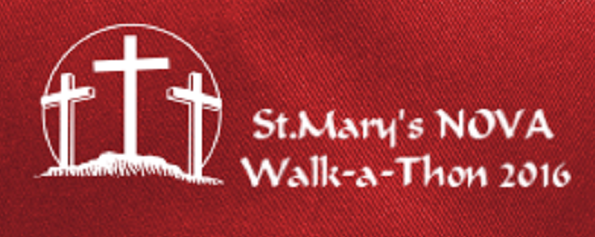 Registration, Waiver & Release Form Full Name: ______________________________________________________________Gender: Male / Female (circle one) 	Age: (as of 5/30/2016) ______ Mailing Address: ______________________________________________________________________ City: __________________State/Province: __________________ Zip Code __________Phone: (_____) ____________________Email: _________________________________Referred by: _________________________________EVENT DISCLAIMER: Please review the following waiver and disclaimer. By adding your Signature, you accept this waiver and disclaimer. I, _________________________ (print name), acknowledge that my participation in the 5K Walk-a-Thon may involve a risk of injury, including bodily injury, and assume the risk for same. On my own behalf and on behalf of my heirs and legal representatives and to the fullest extent permitted by law, I hereby release and discharge St. Mary’s Indian Orthodox Church and their respective directors, officers, board of trustees, members, agents and representatives, of and from any and all liability for injury, death, or damages and/or any other claims, demands, losses or damages, incurred by me in connection with any aspect of the 5K Walk. I certify that I am in good physical condition and can participate in this 5K Walk.Signature: ________________________________ Date: _______________ Signature of Parent: ________________________ Date: _______________ (If under 18) Please email completed registration form to stmarysmmsnova@gmail.com